Dnr Fi2016/00837/UR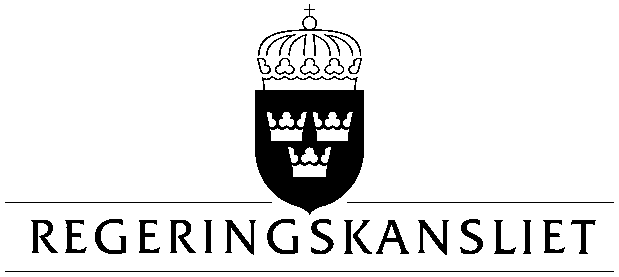 FinansdepartementetCivilministernTill riksdagenSvar på fråga 2015/16:889 av Maria Malmer Stenergard (M) Missgynnande av svenska företag vid offentlig upphandlingMaria Malmer Stenergard har frågat mig hur jag och regeringen bedömer att ett förslag kommer att påverka svenska företags möjligheter att ståsig i den internationella konkurrensen.Det lagstiftningsarbete som Maria Malmer Stenergard refererar till är ett utkast till lagrådsremiss som nu remitteras. Utkastet avser miljö-, social- och arbetsrättsliga hänsyn vid upphandling. Som jag svarat i en tidigare fråga från Maria Malmer Stenergard genomför förslagen de krav som följer av de nya EU-direktiven på upphandlingsområdet och vilar på att den svenska arbetsmarknadsmodellen följs. Alla leverantörer måste i grunden följa den svenska modellen och svenska villkor när arbete utförsi Sverige. Det stärker svenska företags konkurrenskraft och innebär inget missgynnande. Vissa skillnader återstår visserligen mellan den svenska arbetsrätten och reglerna om utstationering. Regeringen arbetar dock brett med att få till stånd ett starkare skydd även för utstationerade arbetstagare. De bör omfattas av samma starka arbetsrättsliga skydd som den svenska modellen innebär.Stockholm den 9 mars 2016Ardalan Shekarabi